«Наставничество: путь к успеху»В целях повышения эффективности индивидуальной профилактической работы с несовершеннолетними и семьями, признанными находящимися в социально опасном положении на территории Кондинского района, формирования у несовершеннолетних законопослушного отношения к жизни в окружающем социуме, профилактики подростковой преступности, повышения социального уровня семей, признанных находящимися в социально опасном положении, постановлением муниципальной комиссии по делам несовершеннолетних и защите их прав Кондинского района (далее – муниципальной комиссии) №38 от 06 мая 2024 года утверждено «Положение о наставничестве над несовершеннолетними и семьями, признанными находящимися в социально опасном положении на территории Кондинского района».Наставничество – это форма индивидуальной профилактической работы с несовершеннолетним и/или семьей, находящихся в социально опасном положении, посредством закрепления за ним наставника из числа взрослых граждан с целью оказания положительного воспитательного воздействия.Основной целью наставничества является содействие органам и учреждениям системы профилактики в предупреждении социального сиротства, безнадзорности и правонарушений несовершеннолетних, профилактике подростковой преступности, повышении социального уровня семей признанных находящимися в социально опасном положении. Отличительной чертой работы наставника является индивидуальная направленность, что делает профилактическую работу более эффективной.
Закрепленные наставники, в пределах своих полномочий и возможностей, оказывают помощь родителям в исполнении ими обязанностей по воспитанию, содержанию и обучению детей. Также наставники оказывают содействие подросткам в успешной социализации, организуют проведение профилактической работы, направленной на формирование законопослушного поведения, вовлечение подростков в полезную социально-значимую деятельность.Наставники, добившиеся положительных результатов в своей деятельности с несовершеннолетними и (или) семьями, признанными находящимися в социально опасном положении, могут быть представлены к награждению почетными грамотами, благодарностями, благодарственными письмами и иными видами поощрения и награждения государственных и коллегиальных органов автономного округа, органов местного самоуправления Кондинского района.Муниципальная комиссия призывает неравнодушных жителей Кондинского района подключиться и стать наставником для семей и несовершеннолетних, признанных находящимися в социально опасном положении, быть для них примером и образцом.Граждане, изъявившие желание стать наставником могут подать заявление в муниципальную комиссию по адресу: ул. Толстого 29 (здание Кондинской районной стоматологической поликлиники) кабинет № 318, телефон: 8 (34677) 41-026 (доб.101, 102,103).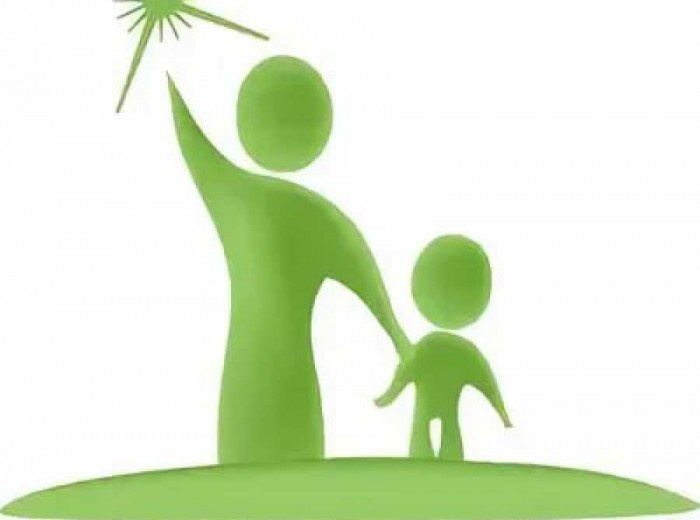 